Warszawa, 10 lutego 2020 r.                 WNP-R.4131.2.2020.MN                        Rada Powiatu                                                                                          w Lipsku                                                                                          ul. Rynek 1                                                                                          27-300 LipskoRozstrzygnięcie nadzorczeNa podstawie art. 79 ust. 1 ustawy z dnia 5 czerwca 1998 r. o samorządzie powiatowym          (Dz. U. z 2019 r. poz. 511 z późn. zm.)stwierdzam nieważność:uchwały Nr XIX/112/19 Rady Powiatu w Lipsku z dnia 31 grudnia 2019 r. w sprawie ustalenia rozkładu godzin pracy oraz dyżurów aptek ogólnodostępnych na terenie powiatu lipskiego. UzasadnienieDnia 31 grudnia 2019 r. Rada Powiatu w Lipsku podjęła uchwałę Nr XIX/112/19                  w sprawie ustalenia rozkładu godzin pracy oraz dyżurów aptek ogólnodostępnych na terenie powiatu lipskiego.Uchwała wpłynęła do organu nadzoru w dniu 13 stycznia 2020 r.Jako podstawę prawną podjętej uchwały wskazano art. 12 pkt 11 ustawy o samorządzie powiatowym oraz art. 94 ust. 1 i 2 ustawy z dnia 6 września 2001 r. Prawo farmaceutyczne (Dz. U. z 2019 r. poz. 499 z późn. zm.).W załączniku do uchwały ustalono rozkład pracy aptek, w tym wskazano rozkład pracy aptek na terenie powiatu lipskiego zapewniających dostępność świadczeń  w niedzielę, święta i inne dni wolne od pracy. W Załączniku tym wskazano apteki, które pełnią dyżury w określone dni okresu objętego uchwałą. W uchwale jednak nie wskazano dyżurów całodobowych zapewniających dostęp do aptek w porze nocnej.Taka regulacja jest sprzeczna z art. 94 ust. 1 i 2 Prawa farmaceutycznego, z której to wynika, że godziny pracy aptek ogólnodostępnych powinny być dostosowane do potrzeb ludności             i zapewnić dostępność do świadczeń również w porze nocnej, w niedzielę, święta i inne dni wolne od pracy. Przepis ten nie tylko zobowiązuje do zapewnienia świadczeń aptek w soboty, niedziele i święta, ale również nie zawiera zapisu dopuszczającego jakiekolwiek ograniczanie bezpośredniego dostępu do tych świadczeń. Jednocześnie w ustalonym orzecznictwie sądów administracyjnych podkreśla się, że winna zostać zapewniona nie tylko najlepsza, ale również najszybsza dostępność świadczeń aptecznych w porze nocnej, w niedzielę, święta i inne dni wolne od pracy, gdy nie funkcjonują ogólnodostępne apteki.Takie stanowisko zostało zawarte w wyroku Naczelnego Sądu Administracyjnego w Warszawie z dnia 9 grudnia 2011 r. sygn. akt II GSK 1338/10, w uzasadnieniu którego Sąd stwierdza: „Z redakcji art. 94 ust. 1 Prawa farmaceutycznego wynika, że rozkład godzin pracy aptek ogólnodostępnych powinien "być dostosowany do potrzeb ludności" oraz "zapewniać dostępność świadczeń również w porze nocnej, w niedzielę, święta i inne dni wolne od pracy". W orzecznictwie sądów administracyjnych (por. wyrok WSA we Wrocławiu                                               z 3 października 2006 r., sygn. akt III SA/Wr 185/06, wyrok WSA w Kielcach                                                z 30 września 2008 r., sygn. akt  II SA/Ke 388/08, wyrok WSA w Gdańsku z 9 września 2010 r., sygn. akt III SA/Gd 254/10, wyrok WSA we Wrocławiu z 20 kwietnia 2011 r., sygn. akt IV SA/Wr 342/10 - Centralna Baza Orzeczeń Sądów Administracyjnych, www.orzeczenia.nsa.gov.pl) wyrażany jest pogląd, że rozkład godzin pracy powinien zarówno być dostosowany do bieżących, codziennych potrzeb ludności na powszechne wykonywane przez apteki ogólnodostępne usługi, świadczone w zwykłych warunkach jak i nie może pomijać sytuacji nadzwyczajnych, których częstotliwości występowania nie sposób przewidzieć. Wspomniany rozkład powinien uwzględniać także przypadki szczególne, niezwiązane bezpośrednio                      z zaspokajaniem zwykłych, codziennych potrzeb w zakresie zaopatrzenia w leki, w tym zapewniać jak najlepszą dostępność świadczeń aptecznych w porze nocnej, w niedzielę, święta i inne dni wolne od pracy, gdy nie funkcjonują ogólnodostępne apteki.Analiza art. 94 ust. 1 Prawa farmaceutycznego prowadzi do wniosku, że należy rozróżnić rozkład godzin pracy aptek ogólnodostępnych w zwykłych warunkach oraz w sytuacjach nadzwyczajnych. W pierwszym przypadku zastosowanie ma kryterium potrzeb ludności, które należy uwzględniać przy ustalaniu godzin pracy aptek, tak by możliwe było zaspokojenia oczekiwań społeczności lokalnej. Z kolei w przypadkach wymienionych w drugiej części zdania zawartego w art. 94 ust. 1 Prawa farmaceutycznego, najistotniejszym kryterium przy ustalaniu rozkładu godzin pracy aptek ogólnodostępnych staje się zapewnienie dostępności świadczeń aptecznych w tych szczególnych warunkach. Przy ustalaniu rozkładu godzin pracy aptek ogólnodostępnych w porze nocnej i dni wolne od pracy nie sposób uwzględniać potrzeby ludności, gdyż nie można przewidzieć prawdopodobieństwa pojawienia się zdarzeń zagrażających zdrowiu lub życiu człowieka. W tym wypadku chodzi o ustalenie takiego rozkładu godzin pracy aptek ogólnodostępnych, który będzie stwarzał możliwość jak najlepszego i najszybszego skorzystania z niezbędnej pomocy wówczas, gdy nie obowiązuje powszedni czas pracy aptek, a zaistnieje nadzwyczajna, trudna do przewidzenia potrzeba podania leku. Natomiast to, czy i w jakim zakresie możliwość ta będzie wykorzystywana nie może mieć tutaj istotnego znaczenia.”.Podobne rozstrzygnięcie zawarto w wyroku Wojewódzkiego Sądu Administracyjnego                   w Bydgoszczy z dnia 17 października 2012 r., sygn. akt II SA/Bd 632/12. Także w wyroku z dnia 14 kwietnia 2015 r., sygn. akt II GSK 1765/14, Naczelny Sąd Administracyjny stwierdził:„Rozkład godzin pracy aptek powinien być zarówno dostosowany do bieżących, codziennych potrzeb ludności na powszechne wykonywane przez apteki ogólnodostępne usługi, świadczone w zwykłych warunkach, jak i nie może pomijać sytuacji nadzwyczajnych, których częstotliwości występowania nie sposób przewidzieć. Chodzi o ustalenie takiego rozkładu godzin pracy aptek ogólnodostępnych, który będzie stwarzał możliwość jak najlepszego i najszybszego skorzystania z niezbędnej pomocy wówczas, gdy nie obowiązuje powszedni czas pracy aptek, a zaistnieje nadzwyczajna, trudna do przewidzenia potrzeba podania leku. Ponieważ ustawodawca posłużył się pojęciem "również w porze nocnej" - dostępność powinna być całodobowa, bowiem jedynie wówczas powstanie pożądany z punktu widzenia społecznego stan najlepszego i najszybszego skorzystania z niezbędnej pomocy, gdy nie obowiązuje powszedni czas pracy aptek, a zaistnieje nadzwyczajna, trudna do przewidzenia potrzeba podania leku.”.Z kolei w wyroku z dnia 22 maja 2018 r. sygn. akt III SA/Kr 168/18 Wojewódzki Sąd Administracyjny w Krakowie stwierdził:„Każdy podmiot decydujący się na prowadzenie regulowanej działalności aptekarskiej, powinien mieć świadomość, że taką działalność należy prowadzić również zgodnie z przepisami prawa miejscowego, w tym uchwałami podejmowanymi na podstawie art. 94 ust. 2 u.p.f. Jednym z takich obowiązków może być obowiązek pełnienia dyżurów w porze nocnej lub w dni wolne od pracy. Z tego obowiązku nie mogą zwolnić szczególne warunki pracy konkretnej apteki, np. liczba zatrudnionych w niej osób lub kwestia osiąganego w takich porach pracy apteki wyniku ekonomicznego.”.W wyroku z dnia 26 września  2019 r.  Wojewódzkiego Sądu Administracyjnego w  Warszawie w sprawie VIII SA/Wa  483/19, stwierdzono:„Wskazane w ustawie cele (zadania) wprowadzone zostały dla dwóch odmiennych sytuacji.      Z jednej strony rozkład godzin pracy powinien być dostosowany do bieżących, codziennych potrzeb ludności, co wiąże się z zapotrzebowaniem społeczności lokalnej na powszechne, wykonywane przez apteki ogólnodostępne usługi, świadczone w zwykłych warunkach. Ustalając godziny pracy aptek w normalnych, codziennych warunkach należy zatem uwzględniać potrzeby ludności, a więc brać pod uwagę takie okoliczności jak np.: liczba ludności oraz skupiska mieszkańców na danym terenie, zagęszczenie zabudowy mieszkaniowej, podział miejscowości na osiedla, liczba i układ placówek aptecznych na danym obszarze. Z drugiej zaś strony rozkład ten nie może pomijać sytuacji nadzwyczajnych, których częstotliwości występowania nie sposób przewidzieć. Ustalając rozkład pracy aptek trzeba mieć bowiem na uwadze także przypadki szczególne, niezwiązane bezpośrednio                                   z zaspokajaniem zwykłych codziennych potrzeb w zakresie zapotrzebowania na leki.                       W odniesieniu do nich brak jest możliwości zbadania zapotrzebowania na usługi farmaceutyczne, jako że nie można przewidzieć prawdopodobieństwa pojawienia się nagłej choroby czy zaistnienia innego zdarzenia zagrażającego zdrowiu lub życiu człowieka.”Dyżury aptek, rozumiane jako świadczenie usług poza normalnym rozkładem godzin pracy, również w porze nocnej, niedziele, święta i inne dni wolne od pracy, należy traktować jako realizację ustawowego obowiązku zapewnienia dostępności usług farmaceutycznych                         w wyjątkowych, nadzwyczajnych warunkach.”Ponadto w tymże wyroku Sąd stwierdził, że:W orzecznictwie sądów administracyjnych przedstawione wyżej stanowisko odnośnie do rozkładu godzin pracy aptek ogólnodostępnych jest jednolite i ugruntowane (por. wyroki NSA z 9 grudnia 2011 r., sygn. akt II GSK 1338/10, publ. Lex nr 1151642, z 14 kwietnia 2015 r., sygn. akt II GSK 1765/14, publ. Lex nr 1730723, z 28 lutego 2018 r., sygn. akt II GSK 3374/17, publ. CBOSA, wyroki WSA w Poznaniu z 30 października 2018 r., sygn. akt III SA/Po 496/18, publ. CBOSA, z 28 czerwca 2017 r., sygn. akt III SA/Po 403/17, publ. Lex nr 2326359, wyrok WSA        w Łodzi z 13 czerwca 2017 r., sygn. akt III SA/Łd 363/17, publ. Lex nr 2332875, wyrok WSA        we Wrocławiu z 30 maja 2017 r., sygn. akt IV SA/Wr 161/17, publ. CBOSA).Mając na uwadze powyższe należy stwierdzić, że uchwała Rady Powiatu w Lipsku jest niezgodna z obowiązującym prawem, co czyni stwierdzenie jej nieważności zasadnym                     i koniecznym.Na niniejsze rozstrzygnięcie nadzorcze Powiatowi przysługuje skarga do Wojewódzkiego Sądu Administracyjnego w Warszawie w terminie 30 dni od daty doręczenia, wnoszona za moim pośrednictwem. Informuję, że rozstrzygnięcie nadzorcze wstrzymuje wykonanie uchwały z mocy prawa,                 z dniem jego doręczenia.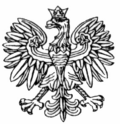 WOJEWODA MAZOWIECKI